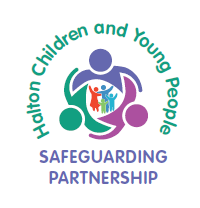 Multi-Agency Audit “Action Alert”Child / Adult Names:Auditors: Date:IssueAction RequiredBy Who By When1.2.3.4.5.